Об утверждении муниципальной программы «Укрепление общественного здоровья населения муниципального района Пестравский Самарской области» на 2021-2024 годыВ целях увеличения доли граждан, ведущих здоровый образ жизни, в рамках национального проекта «Здравоохранение», в соответствии с Федеральным законом от 06.10.2003 № 131-ФЗ «Об общих принципах организации местного самоуправления в Российской Федерации», статьей 179 Бюджетного кодекса Российской Федерации, руководствуясь Порядком принятия решений о разработке, формировании и реализации муниципальных программ муниципального района Пестравский Самарской области, утвержденным постановлением администрации муниципального района Пестравский Самарской области от 26.12.2013 № 1174, статьями 41, 43 Устава муниципального района Пестравский Самарской области, администрация муниципального района Пестравский Самарской области ПОСТАНОВЛЯЕТ:Утвердить прилагаемую муниципальную программу «Укрепление общественного здоровья населения муниципального района Пестравский Самарской области» на 2021-2024 годы.Опубликовать настоящее постановление в районной газете «Степь» и разместить на официальном Интернет-сайте муниципального района Пестравский.Ответственному исполнителю муниципальной программы совместно с инженером - системным программистом отдела информатизации администрации муниципального района Пестравский Самарской области (Павлов С.А.) в 10-дневный срок с даты утверждения настоящего постановления осуществить государственную регистрацию прилагаемой муниципальной программы в федеральном Реестре документов стратегического планирования в государственной информационной системе «Управление» в установленном порядке.Контроль за выполнением настоящего постановления возложить на заместителя Главы муниципального района Пестравский по социальным вопросам Прокудину О.Н.Глава муниципального районаПестравский	                                                                          С.В. ЕрмоловПрокудина 88467421345Приложениек постановлению администрациимуниципального района ПестравскийСамарской областиот_______________ №____ Муниципальная программа«Укрепление общественного здоровья населения муниципального района  Пестравский Самарской области» на 2021 -2024 годыПаспорт муниципальной программы «Укрепление общественного здоровья населения муниципального района  Пестравский Самарской области» на 2021-2024 годыХарактеристика сферы реализации муниципальной программы, описание основных проблем в указанной сфере, показатели и анализ социальных, финансово-экономических и прочих рисков реализации муниципальной программыМуниципальная программа «Укрепление общественного здоровья населения муниципального района Пестравский Самарской области» на 2021-2024 годы (далее – муниципальная программа) разработана  согласно национального проекта «Здравоохранение» в рамках реализации регионального проекта «Укрепление общественного здоровья» «Формирование системы мотивации граждан к здоровому образу жизни, включая здоровое питание и отказ от вредных привычек» с целью достижения высокого уровня здоровья настоящих и будущих поколений жителей муниципального района Пестравский Самарской области (далее – Пестравский район), в том числе формирования ответственного отношения населения к своему здоровью, создания условий для ведения здорового образа жизни, сохранения и развития человеческого потенциала в Пестравском районе.Актуальность этой муниципальной программы очевидна, потому что 60% всех влияний на здоровье человека, на продолжительность его жизни – это его образ жизни. Состояние здоровья - это важный показатель социального, экономического и экологического благополучия, показатель качества жизни населения Пестравского района.Доминирующими факторами риска, влияющими на возникновение заболевания, являются: гиподинамия, нерациональное питание, психическое перенапряжение, стрессы, вредные привычки, избыточная масса тела.Повысить уровень здоровья живущего и будущих поколений населения возможно через формирование политики, ориентированной на укрепление здоровья населения и оздоровление окружающей среды, через формирование ответственного отношения людей к своему здоровью и здоровью окружающих.Всё это диктует необходимость комплексного подхода: объединения различных ведомств, организации всех форм собственности, гражданского общества, чья деятельность оказывает влияние на качество жизни и здоровье; построения устойчивой системы целенаправленного и согласованного их взаимодействия в целях решения проблем здоровья населения.Так, ведение жителями Пестравского района здорового образа жизни повлияет на снижение смертности, в том числе среди трудоспособного населения, снижению заболеваемости среди взрослых и детей, снижению вероятности преждевременного выхода на пенсию по инвалидности, предупреждение болезней и выявлению болезней на ранних стадиях. Cледствием станет снижение расходов на амбулаторное содержание и лечение больных в стационаре. Здоровый образ жизни населения, высокие показатели в области здравоохранения приведут к снижению выездной миграции и увеличению рождаемости, что положительно скажется на общей демографической обстановке в Пестравском районе.Финансово-экономическим результатом от реализации данной муниципальной программы станет увеличение в бюджет Пестравского района налога на доходы физических лиц за счёт роста числа трудоспособного населения, снижения выплат по больничным листам, уменьшение времени нетрудоспособности, в том числе за больными детьми.В основу успешной реализации муниципальной программы положены следующие принципы:- программные мероприятия должны быть доступны для всех жителей Пестравского района вне зависимости от социального статуса, уровня доходов и места жительства;- программные мероприятия должны охватывать все возрастные и социальные группы населения: детей, молодёжь, трудоспособное население, граждан пожилого возраста.На территории Пестравского района проживает всего - 15 999 человек. В 2020 году родилось 126 детей, умерло в 2020 году 230 человек, имеет место естественная убыль населения – минус 104 человека. Сохраняется высокая смертность мужчин трудоспособного возраста. Муниципальная программа предусматривает снижение показателя смертности мужчин трудоспособного возраста к 2024 году на 25,3%, женщин трудоспособного возраста – на 9,2%.В Пестравском районе реализуется комплекс мероприятий, направленных на формирование здорового образа жизни, борьбу с неинфекционными заболеваниями и факторами риска их развития.Вопросы формирования здорового образа жизни рассматриваются на заседаниях межведомственных комиссий района – антинаркотической комиссии, комиссии по профилактике правонарушений, комиссии по делам несовершеннолетних и защите их прав, комиссии по регулированию социально-трудовых отношений.Во всех образовательных учреждениях созданы «Уголки здоровья» для школьников и родителей с наглядной информацией, посвященной формированию здорового образа жизни.Ведется активная информационная кампания в сотрудничестве с районной газетой "Степь", а также посредством интернет-технологий.Наркологической службой района проводятся мероприятия первичной профилактики пьянства и алкоголизма, в том числе среди учащихся старших классов общеобразовательных школ.Ежегодно проводятся диспансеризация и профилактические медицинские осмотры населения в порядке, установленном министерством здравоохранения Самарской области, осуществляются онкоскрининги согласно нормативным правовым актам министерства здравоохранения Самарской области.В 2020 году 41 % жителей района (взрослые и дети) прошли профилактический медицинский осмотр и диспансеризацию.В центральной районной больнице имеется кабинет медицинской профилактики, в котором работают два специалиста. За 2020 год основам здорового образа жизни обучено  1530 человек. Одной из причин высокой смертности является недостаточная информированность жителей района по вопросам здоровья. В связи с этим необходимы меры, повышающие приверженность населения к здоровому образу жизни, раннему выявлению факторов риска, а также ранней диагностике и лечению самих заболеваний.Без преобразований в сфере культуры здорового образа жизни и профилактики заболеваний не удастся добиться кардинального изменения существующих показателей смертности и заболеваемости населения.Формирование здорового образа жизни у граждан, в том числе у детей и подростков, существенным образом должно быть поддержано мероприятиями, направленными на повышение информированности граждан о факторах риска для их здоровья, формирование мотивации к ведению здорового образа жизни.Здоровый образ жизни предполагает отказ от потребления табака и наркотиков, злоупотребления алкоголем, а также рациональное питание и наличие достаточного уровня физической активности, предотвращающих развитие ожирения.Особое значение в настоящее время имеет формирование здорового образа жизни у детей, подростков, молодежи и студентов, что обусловлено большой распространенностью среди них курения, а также высокой частотой выявления нерационального питания, избыточной массы тела и ожирения, низкой физической активности.Процесс повышения мотивации населения, в том числе детей и подростков, к ведению здорового образа жизни предполагает межведомственное многоуровневое взаимодействие с привлечением к реализации муниципальной программы районных учреждений, общественных организаций, участвующих в информировании населения о факторах риска неинфекционных заболеваний и зависимостей, создании системы мотивации к ведению здорового образа жизни и обеспечении для этого соответствующих условий, а также осуществлении  контроля за всеми этими процессами через  проведение мониторинга.Основные цели и задачи муниципальной программыЦелями муниципальной программы являются:- создание условий и возможностей для ведения здорового образа жизни;- увеличение доли граждан, приверженных к здоровому образу жизни, путем формирования ответственного отношения к своему здоровью;- увеличение охвата населения профилактическими мероприятиями, направленными на снижение распространения инфекционных и неинфекционных заболеваний.Задачами муниципальной программы являются:- формирование системы мотивации граждан к ведению здорового образа жизни, включая здоровое питание и отказ от вредных привычек;- развитие системы информирования населения о мерах профилактики заболеваний и сохранения и укрепления своего здоровья;- профилактика заболеваний путём проведения регулярного медицинского контроля.Сроки и этапы реализации муниципальной программыМуниципальная программа реализуется в течение 2021 - 2024 годов с цикличной повторяемостью программных мероприятий. Сроки реализации и мероприятия могут конкретизироваться и уточняться с учетом принятых на муниципальном уровне нормативных правовых актов.Индикаторы и показатели муниципальной программыДля обеспечения количественной (качественной) оценки степени достижения поставленных в муниципальной программе целей и задач применяются целевые индикаторы (показатели) муниципальной программы. Прогнозируемые значения целевых индикаторов (показателей), характеризующих ежегодный ход и итоги реализации муниципальной программы, представлены в Приложении № 1 к муниципальной программе. 5. Перечень программных мероприятийОсновные программные мероприятия указаны в приложении № 2 к муниципальной программе.Система мероприятий муниципальной программы, направленных на формирование здорового образа жизни у жителей Пестравского района, включает в себя следующие направления:- общеорганизационные мероприятия;- мероприятия, направленные на формирование регулярной двигательной активности и занятий физической культурой и спортом;- мероприятия, направленные на преодоление зависимостей (вредных привычек);- мероприятия, направленные на регулярность медицинского контроля;- мероприятия, направленные на формирование ценностей здорового образа жизни.6. Обоснование ресурсного обеспечения муниципальной программыРеализация муниципальной программы осуществляется в соответствии:- Указом Президента Российской Федерации от 07.05.2018 № 204 «О национальных целях и стратегических задачах развития Российской Федерации на период до 2024 года»;- Федеральным законом от 06.10.2003 № 131-ФЗ «Об общих принципах организации местного самоуправления в Российской Федерации»;- Федеральным законом от 31.07.2020 № 303-ФЗ «О внесении изменений в отдельные законодательные акты Российской Федерации по вопросу охраны здоровья граждан от последствий потребления никотинсодержащей продукции»;- Законом Самарской области от 21.06.2013 № 54-ГД «Об охране здоровья населения Самарской области от воздействия окружающего табачного дыма и последствий потребления табака»;- Паспортом национального проекта "Демография", утвержденным протоколом Совета по национальным и приоритетным проектам Самарской области от 12.04.2019 N ДА-11; - распоряжением Правительства Самарской области от 30.06.2015 N 524-р «Об образовании межведомственной комиссии при Правительстве Самарской области по снижению смертности, сохранению и укреплению здоровья, формированию здорового образа жизни, направленного на увеличение продолжительности жизни населения Самарской области»;- государственной программой Самарской области «Развитие здравоохранения в Самарской области" на 2014 – 2023 годы», утвержденной постановлением Правительства Самарской области от 27.11.2013 N 674; - государственной программой Самарской области «Развитие физической культуры и спорта в Самарской области на 2014 - 2023 годы», утвержденной постановлением Правительства Самарской области от 27.11.2013 N 683, - региональной программой «Борьба с сердечно-сосудистыми заболеваниями в Самарской области» на 2019 - 2024 годы, утвержденной распоряжением Губернатора Самарской области от 28.06.2019 N 298-р;- региональной программой "Борьба с онкологическими заболеваниями в Самарской области" на 2019 - 2024 годы, утвержденной распоряжением Губернатора Самарской области от 28.06.2019 N 299-р;- Стратегией социально-экономического развития муниципального района Пестравский Самарской области до 2030 года, утвержденной решением Собрания представителей муниципального района Пестравский Самарской области от 26.09.2018 № 232 (в редакции решения Собрания представителей муниципального района Пестравский Самарской области от 26.12.2019 № 323);- Планом мероприятий по реализации Стратегии социально-экономического развития муниципального района Пестравский Самарской области на период до 2030 года, утвержденным постановлением администрации муниципального района Пестравский от 05.10.2019 № 626.Приложение № 1к муниципальной программе «Укрепление общественного здоровья населения муниципального района Пестравский Самарской области» на 2021 - 2024 годыЗначения целевых индикаторов муниципальной программы  «Укрепление общественного здоровья населениямуниципального района Пестравский Самарской области» на 2021 – 2024 годыПриложение № 2к муниципальной программе «Укреплениеобщественного здоровья населения муниципального района ПестравскийСамарской области» на 2021 – 2024 годыПЕРЕЧЕНЬмероприятий муниципальной программы «Укрепление общественного здоровья населения муниципального района Пестравский Самарской области» на 2021 – 2024 годыПРОЕКТАДМИНИСТРАЦИЯ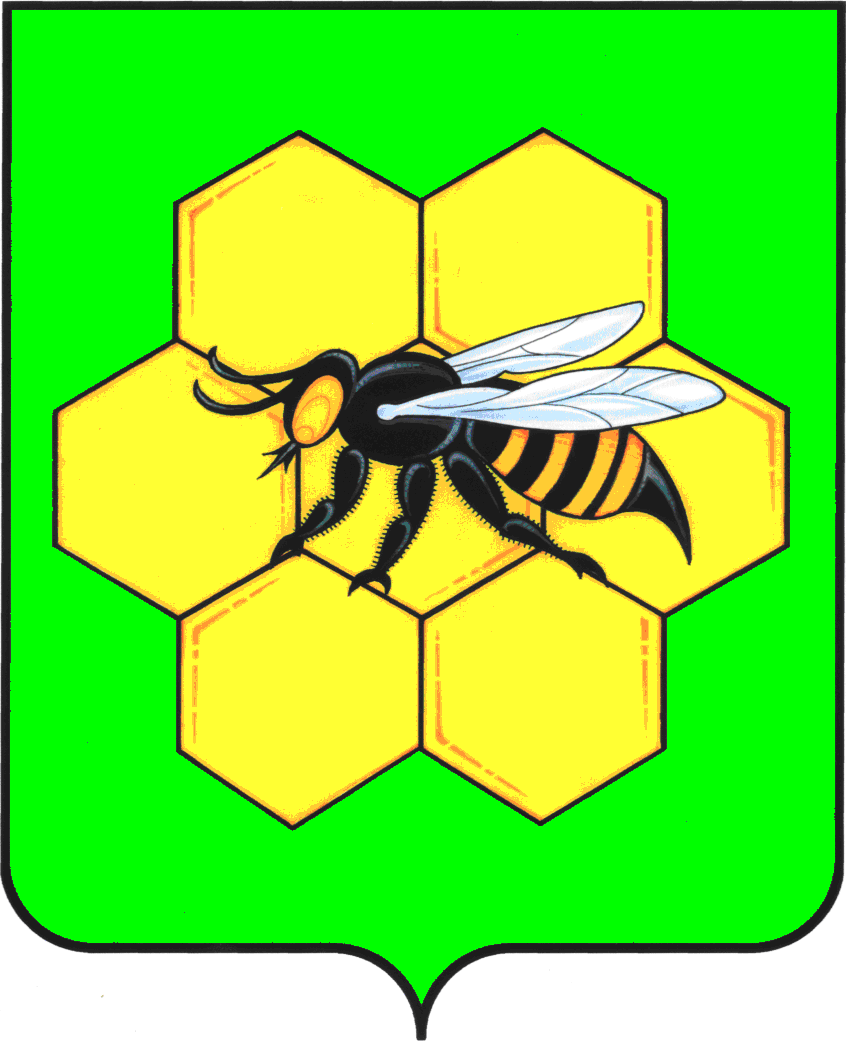 МУНИЦИПАЛЬНОГО РАЙОНАПЕСТРАВСКИЙСАМАРСКОЙ ОБЛАСТИПОСТАНОВЛЕНИЕот___________________№___________Наименование муниципальной программыНаименование муниципальной программыМуниципальная программа «Укрепление общественного здоровья населения муниципального района Пестравский Самарской области» на 2021-2024 годы (далее – муниципальная программа)Дата принятия решения о разработке муниципальной программы Дата принятия решения о разработке муниципальной программы Постановление администрации муниципального района   Пестравский Самарской области №_____ от __________ «Об утверждении муниципальной программы «Укрепление общественного здоровья населения муниципального района Пестравский Самарской области» на 2021-2024 годыОтветственный исполнитель муниципальной программыУчастники муниципальной программыОтветственный исполнитель муниципальной программыУчастники муниципальной программыАдминистрация муниципального района Пестравский Самарской области- Пестравский территориальный отдел образования Юго-Западного управления министерства образования и науки Самарской области;- Администрация муниципального района Пестравский Самарской области;- МБУ «Управление культуры, молодежной политики и спорта муниципального района Пестравский»;- ГБУЗ СО «Пестравская ЦРБ»;- ГКУ СО «Комплексный центр социального обслуживания населения Юго-Западного округа» отделение м.р. Пестравский;- Пестравский отдел АНО «Центр социального обслуживания населения Юго-Западного округа»; - МАУ «Редакция газеты «Степь» муниципального района Пестравский Самарской области»;- Отделение МВД России по Пестравскому району.Цели муниципальной программыЦели муниципальной программы- создание условий и возможностей для ведения здорового образа жизни;- увеличение доли граждан, приверженных к здоровому образу жизни, путем формирования ответственного отношения к своему здоровью;- увеличение охвата населения профилактическими мероприятиями, направленными на снижение распространения инфекционных и неинфекционных заболеваний.Задачи муниципальной программыЗадачи муниципальной программы- формирование системы мотивации граждан к ведению здорового образа жизни, включая здоровое питание и отказ от вредных привычек;- развитие системы информирования населения о мерах профилактики заболеваний и сохранения и укрепления своего здоровья.- профилактика заболеваний путём проведения регулярного медицинского контроля.Сроки реализации муниципальной программыПоказатели (индикаторы) муниципальной программыСроки реализации муниципальной программыПоказатели (индикаторы) муниципальной программы2021-2024 годы, этапы не выделяются - доля населения, систематически занимающегося физической культурой и спортом, ведущим здоровый образ жизни;- уменьшение смертности мужчин в возрасте от 16 - 59 лет до 616,0 на (100 тыс. населения);- уменьшение смертности женщин в возрасте от 16-54 лет до 224,7 (на 100 тыс. населения);- охват населения диспансеризацией до 100 %.Объемы  и источники финансирования муниципальной программыОбъемы  и источники финансирования муниципальной программыОбщий объем финансового обеспечения муниципальной программы 84 000 рублей, осуществляется за счет средств бюджета муниципального района Пестравский, в том числе:2021 – 0 рублей;2022 – 28 000 рублей;2023 – 28 000 рублей;2024 – 28 000 рублей.Объемы финансирования муниципальной программы по годам носят прогнозный характер и подлежат корректировке в течение финансового года, исходя из потребности софинансирования мероприятий в части реализации нормативных правовых актов Правительства Самарской области.Финансовой основой реализации муниципальной программы являются средства бюджета муниципального района Пестравский Самарской области. Общий прогнозный объем финансирования муниципальной программы составляет 84 000 рублей, осуществляется за счет средств бюджета муниципального района Пестравский, в том числе:2021 год – 0 рублей;2022 год – 28 000 рублей;2023 год – 28 000 рублей;2024 год – 28 000рублей. Объемы финансирования муниципальной программы по годам носят прогнозный характер и подлежат корректировке в течение финансового года, исходя из потребности софинансирования мероприятий в части реализации нормативных правовых актов Правительства Самарской области.7. Меры правового и муниципального регулирования в соответствующей сфере, направленных на достижение целей муниципальной программы№ п/пНаименование показателя результатовБазовый показатель на начало реализации муниципальной программыЗначение целевого индикатора по годамЗначение целевого индикатора по годамЗначение целевого индикатора по годамЗначение целевого индикатора по годам№ п/пНаименование показателя результатовБазовый показатель на начало реализации муниципальной программы2021 год2022 год2023 год2024 год1.Доля населения, систематически занимающегося физической культурой и спортом, (%)46,949,551,552,855,02.Смертность в трудоспособном возрасте (16-59 лет) мужчин на 100 тысяч населения, (коэффициент)793,3714,2680,5651,4616,03.Смертность в трудоспособном  возрасте (16-54 года)  женщин на 100 тысяч населения, (коэффициент)245,0237,9234,3229,5224,74.Охват населения диспансеризацией, (%)100100100100100№ п/п№ п/пНаименование мероприятияНаименование исполнителя мероприятияСрок реализации мероприятияОбъем финансирования(руб.)Объем финансирования(руб.)Объем финансирования(руб.)Объем финансирования(руб.)№ п/п№ п/пНаименование мероприятияНаименование исполнителя мероприятияСрок реализации мероприятия2021202220232024112346789Формирование системы мотивации граждан к ведению здорового образа жизни, включая здоровое питание и отказ от вредных привычекФормирование системы мотивации граждан к ведению здорового образа жизни, включая здоровое питание и отказ от вредных привычекФормирование системы мотивации граждан к ведению здорового образа жизни, включая здоровое питание и отказ от вредных привычекФормирование системы мотивации граждан к ведению здорового образа жизни, включая здоровое питание и отказ от вредных привычекФормирование системы мотивации граждан к ведению здорового образа жизни, включая здоровое питание и отказ от вредных привычекФормирование системы мотивации граждан к ведению здорового образа жизни, включая здоровое питание и отказ от вредных привычекФормирование системы мотивации граждан к ведению здорового образа жизни, включая здоровое питание и отказ от вредных привычекФормирование системы мотивации граждан к ведению здорового образа жизни, включая здоровое питание и отказ от вредных привычекФормирование системы мотивации граждан к ведению здорового образа жизни, включая здоровое питание и отказ от вредных привычек1.1Проведение тематических встреч с населением по проблемам, связанным с ведением здорового образа жизни, включая рациональное питание, адекватную двигательную активность, отказ от вредных привычек (потребление алкоголя и табака), развитие стрессоустойчивости Проведение тематических встреч с населением по проблемам, связанным с ведением здорового образа жизни, включая рациональное питание, адекватную двигательную активность, отказ от вредных привычек (потребление алкоголя и табака), развитие стрессоустойчивости МБУ «Управление культуры, молодежной политики и спорта муниципального района Пестравский»,ГБУЗ СО «Пестравская ЦРБ»2021 – 2024 годы05000500050001.2Проведение профилактических мероприятий (массовых акций), приуроченных к международным дням здоровья (Всемирный день здоровья, Всемирный день без табака и др.), пропагандирующих преимущества здорового образа жизни Проведение профилактических мероприятий (массовых акций), приуроченных к международным дням здоровья (Всемирный день здоровья, Всемирный день без табака и др.), пропагандирующих преимущества здорового образа жизни Администрация муниципального района Пестравский Самарской области,МБУ «Управление культуры, молодежной политики и спорта муниципального района Пестравский»2021 – 2024 годы05000500050001.3.Реализация адресных образовательных и просветительских программ по вопросам здорового питанияРеализация адресных образовательных и просветительских программ по вопросам здорового питанияМБУ «Управление культуры, молодежной политики и спорта муниципального района Пестравский»,ГБУЗ СО «Пестравская ЦРБ»,Пестравский территориальный отдел образования Юго-Западного управления МОиНСО2021 – 2024 годы00001.4.Тематические мероприятия, направленные на профилактику вредных привычек, формирование здорового образа жизни (в том числе проведение мероприятий в рамках Всемирного дня борьбы со СПИДом, Всероссийского дня трезвости, Всемирного дня без табака и т.д.)Тематические мероприятия, направленные на профилактику вредных привычек, формирование здорового образа жизни (в том числе проведение мероприятий в рамках Всемирного дня борьбы со СПИДом, Всероссийского дня трезвости, Всемирного дня без табака и т.д.)МБУ «Управление культуры, молодежной политики и спорта муниципального района Пестравский»;образовательные организации муниципального района Пестравский2021 – 2024 годы05000500050001.5.Проведение для учащихся тренингов, интерактивных семинаров и иных форм работы с активной аудиторией по пропаганде здорового образа жизни, профилактике хронических неинфекционных заболеваний с использованием технологии «равный –равному»Проведение для учащихся тренингов, интерактивных семинаров и иных форм работы с активной аудиторией по пропаганде здорового образа жизни, профилактике хронических неинфекционных заболеваний с использованием технологии «равный –равному»ГБУЗ СО «Пестравская ЦРБ»,Пестравский территориальный отдел образования Юго-Западного управления МОиНСО2021 – 2024 годы00001.6.Организация взаимодействия с волонтерами-медиками в сфере санитарно-просветительской работы, реализации акции «Добро в село», организации массовых акций профилактической направленностиОрганизация взаимодействия с волонтерами-медиками в сфере санитарно-просветительской работы, реализации акции «Добро в село», организации массовых акций профилактической направленностиМБУ «Управление культуры, молодежной политики и спорта муниципального района Пестравский»;образовательные организации муниципального района Пестравский,ГБУЗ СО «Пестравская ЦРБ»,Пестравский территориальный отдел образования Юго-Западного управления МОиНСО2021 – 2024 годы0300030003000Развитие системы информирования населения о мерах профилактики заболеваний,  сохранения и укрепления здоровьяРазвитие системы информирования населения о мерах профилактики заболеваний,  сохранения и укрепления здоровьяРазвитие системы информирования населения о мерах профилактики заболеваний,  сохранения и укрепления здоровьяРазвитие системы информирования населения о мерах профилактики заболеваний,  сохранения и укрепления здоровьяРазвитие системы информирования населения о мерах профилактики заболеваний,  сохранения и укрепления здоровьяРазвитие системы информирования населения о мерах профилактики заболеваний,  сохранения и укрепления здоровьяРазвитие системы информирования населения о мерах профилактики заболеваний,  сохранения и укрепления здоровьяРазвитие системы информирования населения о мерах профилактики заболеваний,  сохранения и укрепления здоровья2.1.Систематическое освещение вопросов, касающихся здорового образа жизни, преодоления вредных привычек, в том числе курения табака, в средствах массовой информацииСистематическое освещение вопросов, касающихся здорового образа жизни, преодоления вредных привычек, в том числе курения табака, в средствах массовой информацииАдминистрация муниципального района Пестравский Самарской области, МАУ «Редакция газеты «Степь»2021 – 2024 годы00002.2.Информационное сопровождение проводимых мероприятий посредством их освещения в информационно-телекоммуникационной сети «Интернет», изготовление печатной продукции, размещение наружной социальной рекламы  (банеры, памятки и.т.д.)Информационное сопровождение проводимых мероприятий посредством их освещения в информационно-телекоммуникационной сети «Интернет», изготовление печатной продукции, размещение наружной социальной рекламы  (банеры, памятки и.т.д.)МБУ «Управление культуры, молодежной политики и спорта муниципального района Пестравский»2021 – 2024 годы07000700070002.3.Размещение в государственных и муниципальных учреждениях информационных материалов по вопросам формирования ЗОЖ, профилактики хронических неинфекционных заболеваний и факторов рисках развития и действиях при неотложных состоянияхРазмещение в государственных и муниципальных учреждениях информационных материалов по вопросам формирования ЗОЖ, профилактики хронических неинфекционных заболеваний и факторов рисках развития и действиях при неотложных состояниях2021 – 2024 годы03000300030003. Профилактика заболеваний путем проведения регулярного медицинского контроля3. Профилактика заболеваний путем проведения регулярного медицинского контроля3. Профилактика заболеваний путем проведения регулярного медицинского контроля3. Профилактика заболеваний путем проведения регулярного медицинского контроля3. Профилактика заболеваний путем проведения регулярного медицинского контроля3. Профилактика заболеваний путем проведения регулярного медицинского контроля3. Профилактика заболеваний путем проведения регулярного медицинского контроля3. Профилактика заболеваний путем проведения регулярного медицинского контроля3. Профилактика заболеваний путем проведения регулярного медицинского контроля3.1Проведение Марафона здоровья: увеличение охвата населения района диспансеризацией и профилактическими осмотрами Проведение Марафона здоровья: увеличение охвата населения района диспансеризацией и профилактическими осмотрами Администрация муниципального района Пестравский Самарской области; ГБУЗ СО «Пестравская ЦРБ»2021 – 2024 годы0000Итого:Итого:84  000028 00028 00028 000